The Role of Teachers and ChaperonesMOSS OUTREACH PROGRAMSThank you for being a part of your students’ experience! MOSS cannot run programs without teachers and chaperones. Through diligent supervision and program support, we can ensure all program participants have the best MOSS experience possible and students remain healthy and happy! We are excited for MOSS Staff and Graduate Student Field Instructors, Chaperones, and Teachers to collaborate and be allies to ensure all students have a positive MOSS experience where they feel like they belong and are protected. The Field Instructors at MOSS are Graduate Students, so that means they are learning and practicing how to facilitate outdoor science experiences. Please support them in their own learning by being attentive, helpful, and not disruptive during programming. If you have concerns regarding instruction, please contact the MOSS Program Coordinator (ekochevar@uidaho.edu).If you have questions prior to your program, contact the K12 Program Coordinator, Dylan, <dmporter@uidaho.edu>. Please study this document prior to your program to aid in your preparation and understanding of MOSS.In addition to this document, you may view the University of Idaho’s Protecting of Minors Standards. MOSS instructors are Authorized Adults per these standards. Please support them in supervising and ensuring safety of minors in MOSS programs. SUPERVISIONTeachers and Chaperones are ultimately responsible for student supervision and student well-being at all times. All policies maintained by your school administration (including student discipline) apply while you are participating in MOSS programs.Goals of Supervision To offer the opportunity for each participant to succeedTo ensure the safety and health of all participantsTo offer the opportunity to experience the benefits of the learning processTo allow participants to build a cooperative framework in the social and academic aspects of the programYour role as PROGRAM SUPPORTMOSS field instructors are responsible for instruction and field day details. At least one teacher or chaperone accompanies each instructional group for the field each day (roughly 9:00am-4pm) to help with group management and safety. You are a role model for the students. Think about everything you say and do before you say or do it. Please maintain a positive attitude about hiking, being cold, etc.We encourage chaperones to participate in the field activities and instructional time. Please understand that students working through tasks themselves enriches their experience.Be prepared to walk or snowshoe 1-3 miles each day while accompanying instructional groups in the field or be prepared to drive a personal vehicle further into the park to accompany the instructional groups.  PROGRAM RULES AND POLICIESThese rules and policies apply to all MOSS Residential Program participants (students, teachers and chaperones). Violation of these policies, particularly those that relate to an individual's physical or mental health and well-being are the grounds for immediate dismissal from our programs. In the event of a dismissal, parents or guardians are responsible for making transportation arrangements to pick up their child.All program participants must abide by  the University of Idaho Student Code of Conduct, Articles II through IX at http://www.webs.uidaho.edu/fsh/2300.html; the behavioral expectations of the Activity; and all applicable city, state and federal laws. Failure to do so may be considered grounds for denying my/my dependent’s participation in the Activity.Chaperone Survey QR CodePlease scan the image below and fill out the Chaperone Survey toward the end of your program!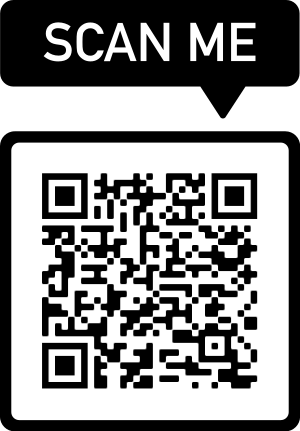 MCCALL FIELD CAMPUS EMERGENCY RESPONSE GUIDEEmergenciesTo receive emergency text alerts for this week only, text @89d96ke to 81010Universal ResponseCall 911 firstRelay the following information:What is the emergency?Where is the emergency?                                           MOSS Address: 1800 University Lane, McCall, ID 83638Who are the involved parties?Injured person: name, age, gender, etc.Adult or person staying with the injured party: name, expertise, etc. What action has been taken thus far?Call the On-Call MOSS Program Coordinator and relay the same informationThe PC will send a REMIND alert to all campus residents and program participants.AED and Epi Pens are located in MOSS Dining Lodge, MOSS Classroom, and in the entrance to the Women’s side of the Shower Facility.Health and Medical ProceduresParents release their students to the school during MOSS programs. Thus, teachers and chaperones are responsible for all participant medical needs. Teachers will select a "health officer" who is responsible for collecting all medication and ensuring that each student receives attention as appropriate. Review medical issues of students in your groups with the teachers in advance of your arrival and make note of any potential medical concerns.At MOSS, we currently do not have the capacity to provide a dedicated sick space for program participants. If a student is feeling unwell and showing signs of not getting better, we kindly ask that they prioritize their health and consider returning home to rest and recover.Basic First AidAll minor first aid will be given by a teacher or a MOSS field instructor. MOSS field instructors have first aid and CPR training and carry basic first aid kits.MOSS field instructors will not perform or assist in procedures beyond the scope of their training.MOSS does not administer over-the-counter or prescription medication to program participants.Lockdown & Active Shooter ProcedureA REMIND alert will be sent to all on-campus residents and program participants. Instructors, chaperones and all students should immediately take one of three steps: 1) run 2) hide 3) fight.Once in a safe location, call 911.See here: Active Shooter Event Quick Response GuideEvacuation ProcedureA REMIND alert will be sent to all on-campus residents and program participants. Gather and move your students to the MOSS parking lot. Wait for further instructions from MOSS Staff, school’s lead teacher, or Fire/Police DepartmentLost Student ProcedureNotify the main office immediately. Do not initially call 911Office staff will coordinate a search effort with the help of other trained MOSS personnelA REMIND alert will go out to all on campus residents and program participants.